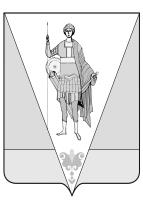 АДМИНИСТРАЦИЯ ВЕРХНЕТОЕМСКОГО МУНИЦИПАЛЬНОГО ОКРУГАП О С Т А Н О В Л Е Н И Е   от 17 мая 2022 года № 11/4с. Верхняя ТоймаОб утверждении Перечня автомобильных дорог общего пользования местного значения Верхнетоемского муниципального округа(в редакции постановления администрации Верхнетоемского муниципального округа от 02.11.2022 № 18/22, от 13.01.2023 № 11/1)В соответствии со статьями 5, 8 Федерального закона от 08 ноября              2007 года № 257-ФЗ «Об автомобильных дорогах и о дорожной деятельности в Российской Федерации и о внесении изменений в отдельные законодательные акты Российской Федерации» п о с т а н о в л я ю:1. Утвердить прилагаемый Перечень автомобильных дорог общего пользования местного значения Верхнетоемского муниципального округа.2.  Настоящее постановление вступает в силу после его официального опубликования.3. Признать утратившими силу:1) постановления администрации муниципального образования «Верхнетоемский муниципальный район»:от 26 ноября 2010 года № 12/5 «Об утверждении перечня автомобильных дорог общего пользования местного значения Верхнетоемского муниципального района»;от 19 июля 2011 года № 12/4 «О внесении изменений и дополнений в Перечень автомобильных дорог общего пользования местного значения Верхнетоемского муниципального района»;от 02 декабря 2011 года № 13/1 «О внесении дополнений в Перечень автомобильных дорог общего пользования местного значения Верхнетоемского муниципального района»;от 11 ноября 2014 года № 10/3 «О внесении изменений в Перечень автомобильных дорог общего пользования местного значения Верхнетоемского муниципального района»;от 28 марта 2016 года № 11/4 «О внесении изменений в Перечень автомобильных дорог общего пользования местного значения Верхнетоемского муниципального района»;от 30 мая 2016 года № 11/6 «Об утверждении перечня автомобильных дорог общего пользования местного значения поселений Верхнетоемского муниципального района»;от 10 апреля 2017 года № 11/1 «О внесении изменений и дополнений в Перечень автомобильных дорог общего пользования местного значения Верхнетоемского муниципального района»;от 13 июня 2017 года № 11/2 «О внесении изменений в Перечень автомобильных дорог общего пользования местного значения Верхнетоемского муниципального района»;от 13 июня 2017 года № 11/3 «О внесении изменений в Перечень автомобильных дорог общего пользования местного значения поселений Верхнетоемского муниципального района»;от 23 января 2018 года № 11 «О внесении изменений и дополнений в Перечень автомобильных дорог общего пользования местного значения поселений Верхнетоемского муниципального района»;от 23 января 2018 года № 11/1 «О внесении изменений и дополнений в Перечень автомобильных дорог общего пользования местного значения Верхнетоемского муниципального района»;от 12 февраля 2018 года № 11/2 «О внесении изменений и дополнений в Перечень автомобильных дорог общего пользования местного значения Верхнетоемского муниципального района»;от 20 июня 2019 года № 11/8 «О внесении изменений и дополнений в Перечень автомобильных дорог общего пользования местного значения Верхнетоемского муниципального района»;от 20 июня 2019 года № 11/9 «О внесении изменений и дополнений в Перечень автомобильных дорог общего пользования местного значения поселений Верхнетоемского муниципального района»;от 08 августа 2019 года № 11/10 «О внесении изменений в Перечень автомобильных дорог общего пользования местного значения Верхнетоемского муниципального района»;от 11 октября 2019 года № 11/11 «О внесении изменений в Перечень автомобильных дорог общего пользования местного значения Верхнетоемского муниципального района».2) постановления администрации Верхнетоемского муниципального района:от 27 мая 2020 года № 11/1 «О внесении изменений в Перечень автомобильных дорог общего пользования местного значения Верхнетоемского муниципального района»;от 27 мая 2020 года № 11/2 «О внесении изменений в Перечень автомобильных дорог общего пользования местного значения поселений Верхнетоемского муниципального района»;от 30 сентября 2020 года № 11/3 «О внесении изменений в Перечень автомобильных дорог общего пользования местного значения поселений Верхнетоемского муниципального района»;от 30 сентября 2020 года № 11/4 «О внесении изменений в Перечень автомобильных дорог общего пользования местного значения Верхнетоемского муниципального района»;от 01 марта 2021 года № 11 «О внесении изменений в Перечень автомобильных дорог общего пользования местного значения поселений Верхнетоемского муниципального района»;от 01 апреля 2021 года № 11/2 «О внесении изменений в Перечень автомобильных дорог общего пользования местного значения Верхнетоемского муниципального района».Глава Верхнетоемскогомуниципального округа							С.В. ГуцалоУТВЕРЖДЕНпостановлением администрацииВерхнетоемского муниципального округаот 17 мая 2022 года № 11/4ПЕРЕЧЕНЬавтомобильных дорог общего пользования местного значения Верхнетоемского муниципального округа(в редакции постановления администрации Верхнетоемского муниципального округа от 02.11.2022 № 18/22, от 13.01.2023 № 11/1)№ п/пИдентификационный номерНаименование автомобильной дорогиПротяженность, км1234111 208 ОП МР 001Аввакумовская - Каменный Нос9,00211 208 ОП МР 002Наволоцкая - Лукинская - Георгиевская8,700311 208 ОП МР 003Наволоцкая - Пристань Нижняя Тойма1,813411 208 ОП МР 004Подъезд к пристани Нижняя Тойма от автодороги Верхоиковская - Кузьминская2,510511 208 ОП МР 005Подъезд к д. Юмиж от автомобильной дороги Усть-Вага - Ядриха18,600611 208 ОП МР 006Осиевская - Фатьяновская0,985711 208 ОП МР 007Верхоиковская - Кузьминская1,408811 208 ОП МР 008Копытовская - Алексеевская0,126911 208 ОП МР 009Алексеевская - Власьевская0,2481011 208 ОП МР 010Наволоцкая - Аввакумовская1,0001111 208 ОП МР 011Пучужское кладбище - Першинская2,0001211 208 ОП МР 012д. Першинская, основной проезд1,3201311 208 ОП МР 013д. Першинская, подъезд к пожарному водоему0,1471411 208 ОП МР 014д. Осиевская0,6851511 208 ОП МР 015Фатьяновская –Кондратовская –Автомоновская1,4821611 208 ОП МР 016д. Автомоновская, подъезд к дому № 340,1891711 208 ОП МР 017д. Кондратовская, подъезд к пожарному водоему0,6201811 208 ОП МР 018с. Вознесенское, ул. Сиреневая0,5441911 208 ОП МР 019с. Вознесенское, ул. Преображенская0,1792011 208 ОП МР 020с. Вознесенское, проезд между ул. Сиреневой и ул. Преображенской0,3032111 208 ОП МР 021с. Вознесенское, подъезд к дому № 990,8202211 208 ОП МР 022с. Вознесенское, подъезд к дому № 790,2462311 208 ОП МР 023с. Вознесенское, подъезд к дому № 660,0942411 208 ОП МР 024с. Вознесенское, подъезд к дому № 1270,4752511 208 ОП МР 025с. Вознесенское, подъезд к дому № 500,2522611 208 ОП МР 026с. Вознесенское, подъезд к дому № 540,2972711 208 ОП МР 027с. Вознесенское, подъезд к дому № 470,2042811 208 ОП МР 028с. Вознесенское, подъезд к дому № 700,0542911 208 ОП МР 029с. Вознесенское, подъезд к дому № 750,1453011 208 ОП МР 030с. Вознесенское, основной проезд1,8213111 208 ОП МР 031с. Вознесенское, проезд между домом № 22 и № 60,4483211 208 ОП МР 032с. Вознесенское, подъезд к школе0,0343311 208 ОП МР 033с. Вознесенское, ул. Сиреневая, подъезд к радиовышке0,0523411 208 ОП МР 034Останская –Верхоиковская0,9403511 208 ОП МР 035д. Останская, подъезд к дому № 540,4453611 208 ОП МР 036д. Верхоиковская, подъезд к дому № 10,1673711 208 ОП МР 037д. Верхоиковская, подъезд к дому № 140,2133811 208 ОП МР 038Кузьминская - Копытовская1,7113911 208 ОП МР 039д. Кузьминская, подъезд к пожарному водоему0,1684011 208 ОП МР 040д. Алексеевская, основной проезд1,7394111 208 ОП МР 041д. Алексеевская, подъезд к дому № 80,2094211 208 ОП МР 042д. Алексеевская, подъезд к пожарному водоему0,0634311 208 ОП МР 043д. Алексеевская, подъезд к дому № 300,0444411 208 ОП МР 044Подъезд к д. Алексеевская от автомобильной дороги Усть-Вага - Ядриха1,2184511 208 ОП МР 045д. Власьевская, основной проезд0,5584611 208 ОП МР 046д. Власьевская, подъезд к дому № 860,4444711 208 ОП МР 047д. Власьевская, подъезд к дому № 780,4474811 208 ОП МР 048Подъезд к д. Автомоновская от автомобильной дороги Усть-Вага - Ядриха1,2594911 208 ОП МР 049Прилуковская - Николино Село3,0005011 208 ОП МР 050Прилуковская - Набережная3,0005111 208 ОП МР 051Николино Село - Васино5,0005211 208 ОП МР 052Проезд по д. Аввакумовская1,4005311 208 ОП МР 053Проезд по д. Бурцевская0,8005411 208 ОП МР 054Проезд по д. Борисовская0,9005511 208 ОП МР 055Проезд по д. Борисовская-20,6005611 208 ОП МР 056Проезд по д. Борисовская-30,4005711 208 ОП МР 057Проезд по д. Большая Панфиловская0,6005811 208 ОП МР 058Проезд по д. Георгиевская0,4005911 208 ОП МР 059Проезд по д. Красногорская1,1006011 208 ОП МР 060Проезд по д. Каменный Нос0,4006111 208 ОП МР 061Проезд по д. Лукинская0,7006211 208 ОП МР 062Проезд по д. Нижний Ручей0,4006311 208 ОП МР 063Проезд по д. Наволоцкая1,1006411 208 ОП МР 064Проезд по д. Ивано-Осиевская0,8006511 208 ОП МР 065Проезд по д. Степановская0,4006611 208 ОП МР 066Проезд по п. Сплавной0,4006711 208 ОП МР 067Бурцевская - Большая Панфиловская1,0006811 208 ОП МР 068Большая Панфиловская - Ивано-Осиевская1,0006911 208 ОП МР 069Аввакумовская - Нижний Ручей1,0007011 208 ОП МР 070Наволоцкая - Ивано-Осиевская1,0007111 208 ОП МР 071Подъезд к д. Карушевы от автомобильной дороги Верхняя Тойма - Черный Ручей4,8197211 208 ОП МР 072Прилук - Тоймушка0,6317311 208 ОП МР 073Подъезд к д. Павловская (Покровское село) от автомобильной дороги Верхняя Тойма - Черный Ручей0,4267411 208 ОП МР 074Павловская (Плетниха) - Павловская (Гущиха)0,7677511 208 ОП МР 075Верхняя Тойма - Павловская (Плетниха)0,4687611 208 ОП МР 076Подъезд к д. Павловская (Чудачиха) от автомобильной дороги Верхняя Тойма - Черный Ручей1,1407711 208 ОП МР 077Варзеньга – Лаповская-Кулига0,8087811 208 ОП МР 078Подъезд к д. Паленьга от автомобильной дороги Голубинская - Павловская0,6987911 208 ОП МР 079Подъезд к д. Мартемьяновская от автомобильной дороги Верхняя Тойма - Тимошино 0,2258011 208 ОП МР 080Черный Ручей - Горка0,2478111 208 ОП МР 081Черный Ручей - Окулова0,5028211 208 ОП МР 082Подъезд к д. Гридкино от автомобильной дороги Усть-Вага - Ядриха0,4858311 208 ОП МР 083Подъезды к д. Мартачевская от автомобильной дороги Усть-Вага - Ядриха0,9158411 208 ОП МР 084Подъезд к д. Игумновская от автомобильной дороги Усть-Вага - Ядриха0,2978511 208 ОП МР 085Чаплинская - Мокеевская0,4678611 208 ОП МР 086Игумновская - Власовская0,6268711 208 ОП МР 087Подъезд к д. Мокеевская от автомобильной дороги Усть-Вага - Ядриха0,6728811 208 ОП МР 088Подъезд к д.Моисеевская 1-я от автомобильной дороги Усть-Вага - Ядриха1,3728911 208 ОП МР 089 Моисеевская 1-я - Чаплинская0,1689011 208 ОП МР 090 Гридкино - Драчевская0,3309111 208 ОП МР 091Подъезд к д. Исаковская от автомобильной дороги Усть-Вага - Ядриха0,2649211 208 ОП МР 092Подъезд к п. Сосновый от автомобильной дороги Усть-Вага - Ядриха0,4349311 208 ОП МР 093Подъезд к д. Павловская (воинская часть) от автомобильной дороги Голубинская - Павловская 0,5669411 208 ОП МР 094Подъезд к полигону "Пастушок" от автомобильной дороги Верхняя Тойма - Черный Ручей2,8099511 208 ОП МР 095Подъезд к деревне Староаксеновская от автомобильной дороги Голубинская - Павловская0,1979611 208 ОП МР 096Верхняя Тойма – Ермолинская 21,3809611 208 ОП МР 096в т.ч. зимник 0 + 000 / 21 + 38021,3809711 208 ОП МР 097Проезд по ул. Аэродромная0,7779811 208 ОП МР 098Проезд по ул. Вежливцева0,3259911 208 ОП МР 099Проезд по ул. Восточная1,08810011 208 ОП МР 100Проезд по ул. Гаражная0,25610111 208 ОП МР 101Проезд по ул. Кировская0,94410211 208 ОП МР 102Проезд по ул. Коммунальная0,28310311 208 ОП МР 103Проезд по ул. Комсомольская0,32110411 208 ОП МР 104Проезд по ул. Кулижского0,99910511 208 ОП МР 105Проезд по ул. Лесная0,29110611 208 ОП МР 106Проезд по ул. Ломоносова1,50510711 208 ОП МР 107Проезд по ул. Молодежная0,62610811 208 ОП МР 108Проезд по ул. Нагорная0,29110911 208 ОП МР 109Проезд по ул. Первомайская0,32411011 208 ОП МР 110Проезд по ул. Победы0,30811111 208 ОП МР 111Проезд по ул. Полевая0,27711211 208 ОП МР 112Проезд по ул. Полярная0,70611311 208 ОП МР 113Проезд по ул. Почтовая0,39711411 208 ОП МР 114Проезд по ул. Пролетарская0,45811511 208 ОП МР 115Проезд по ул. Речная0,23911611 208 ОП МР 116Проезд по ул. Свободы0,18411711 208 ОП МР 117Проезд по ул. Северная0,53811811 208 ОП МР 118Проезд по ул. Северодвинская0,97811911 208 ОП МР 119Проезд по ул. Совхозная0,64212011 208 ОП МР 120Проезд по ул. Строительная0,39112111 208 ОП МР 121Проезд по ул. Угрюмова0,36112211 208 ОП МР 122Проезд по ул. Центральная0,24912311 208 ОП МР 123Заезд на Малетинское поле0,58312411 208 ОП МР 124Выезд с Малетинского поля0,61112511 208 ОП МР 125Подъезд к Комаровскому кладбищу1,59512611 208 ОП МР 126Проезд по д. Алексеевская0,36112711 208 ОП МР 127Проезд по д. Варзеньга0,25212811 208 ОП МР 128Проезд по д. Голубинская0,85012911 208 ОП МР 129Проезд по д. Карушевы0,42913011 208 ОП МР 130Проезд по д. Комаровская0,78913111 208 ОП МР 131Проезд по д. Кулига0,09913211 208 ОП МР 132Проезд по д. Лобановская0,78513311 208 ОП МР 133Проезд по д. Малетинская2,03213411 208 ОП МР 134Проезд по д. Мартемьяновская0,17513511 208 ОП МР 135Проезд по д. Павловская0,53413611 208 ОП МР 136Проезд по д. Паленьга0,60213711 208 ОП МР 137Проезд по д. Прилук1,29413811 208 ОП МР 138Проезд по д. Село0,71313911 208 ОП МР 139Проезд по д. Староаксеновская0,25614011 208 ОП МР 140Проезд по д. Сумароковская1,19114111 208 ОП МР 141Проезд по д. Тоймушка1,75914211 208 ОП МР 142Проезд по д. Феофановская0,49314311 208 ОП МР 143Проезд по д. Горка1,66714411 208 ОП МР 144Проезд по д. Окулова0,18614511 208 ОП МР 145Проезд по д. Томаша0,46914611 208 ОП МР 146Проезд по д. Анисимовская0,72014711 208 ОП МР 147Проезд по д. Власовская0,30714811 208 ОП МР 148Проезд по д. Гридкино0,85914911 208 ОП МР 149Проезд по д. Драчевская0,05915011 208 ОП МР 150Проезд по д. Ермолинская0,16315111 208 ОП МР 151Проезд по д. Игумновская0,79215211 208 ОП МР 152Проезд по д. Исаковская0,63015311 208 ОП МР 153Проезд по д. Ларионовская1,09315411 208 ОП МР 154Проезд по д. Мартачевская0,21115511 208 ОП МР 155Проезд по д. Моисеевская 1-я0,45515611 208 ОП МР 156Проезд по д. Моисеевская 2-я0,15915711 208 ОП МР 157Проезд по д. Мокеевская0,32715811 208 ОП МР 158Проезд по д. Чаплинская0,52515911 208 ОП МР 159Проезд по п. Приозерный2,52216011 208 ОП МР 160Проезд по п. Сойга1,23416111 208 ОП МР 161Проезд по п. Сосновый4,36516211 208 ОП МР 162Пристань «Верхняя Тойма»0,09716311 208 ОП МР 163Подъезд к ледовой переправе Верхняя Тойма - Приозерный0,30216411 208 ОП МР 164Проезд по ул. Ручьевская0,17516511 208 ОП МР 165Проезд по ул. Советская0,10116611 208 ОП МР 166Проезд по пер. Школьный0,29316711 208 ОП МР 167Проезд от ул. Ломоносова до ул. Победы0,87016811 208 ОП МР 168Проезд по д. Павловская (воинская часть)0,43416911 208 ОП МР 169Подъезд к Волощанскому кладбищу0,47317011 208 ОП МР 170Проезд по д. Черный Ручей0,41217111 208 ОП МР 171Проезд по д. Пога0,21017211 208 ОП МР 172Окуловская - Северный11,11817311 208 ОП МР 173Окуловская - Усть-Выйская0,90617411 208 ОП МР 174Окуловская - Хорнема10,13017511 208 ОП МР 175Окуловская - Бор1,35017611 208 ОП МР 176Окуловская - Вахтинская, Осташево2,37017711 208 ОП МР 177Окуловская - Романов Остров16,31017811 208 ОП МР 178Красная – Усть-Илеша – Осяткино44,69517911 208 ОП МР 179Вахтинская - Чудиново2,75918011 208 ОП МР 180проезд по д. Окуловская2,14618111 208 ОП МР 181проезд по д. Бор0,20318211 208 ОП МР 182проезд по д. Фроловская0,48018311 208 ОП МР 183проезд по д. Усть-Выйская1,91618411 208 ОП МР 184проезд по п. Осяткино4,32818511 208 ОП МР 185проезд по п. Северный6,18818611 208 ОП МР 186Согра - Палова - Белореченский40,88518711 208 ОП МР 187Согра -  Ламбас21,78018811 208 ОП МР 188Согра -  Вадюга19,01818911 208 ОП МР 189Согра -  Ефимово2,73819011 208 ОП МР 19045км автомобильной дороги Двинской - Белореченский   - Ламбас33,78119111 208 ОП МР 191Подъезд к п. Белореченский0,51119211 208 ОП МР 192д. Лохома0,24419311 208 ОП МР 193д. Бор0,40719411 208 ОП МР 194д. Пурышевская0,34019511 208 ОП МР 195д. Керас0,85819611 208 ОП МР 196Проезд по д. Волыново и д. Ручей0,98219711 208 ОП МР 197п. Ламбас4,87419811 208 ОП МР 198п. Палова4,58019911 208 ОП МР 199п. Белореченский3,41620011 208 ОП МР 200п. Красная11,58120111 208 ОП МР 201п. Кода3,33620211 208 ОП МР 202д. Вадюга0,67220311 208 ОП МР 203д. Согра, ул. Останкино, уч.11,03120411 208 ОП МР 204д. Согра, ул. Пришвина0,50220511 208 ОП МР 205д. Согра, ул. Овражная0,41720611 208 ОП МР 206д. Согра, ул. Речная0,25320711 208 ОП МР 207д. Согра, пер. Новый0,15320811 208 ОП МР 208д. Согра, пер. Попова0,09720911 208 ОП МР 209д. Согра, пер. Хлебный0,35121011 208 ОП МР 210д. Согра, ул. Аптечная0,28921111 208 ОП МР 211д. Согра, ул. Школьная0,36021211 208 ОП МР 212д. Согра, ул. Береговая 0,61721311 208 ОП МР 213д. Согра, подъезд к электростанции0,41721411 208 ОП МР 214д. Согра, пер. Северный0,12821511 208 ОП МР 215д. Согра, ул. Лесная0,16421611 208 ОП МР 216д. Согра, подъезд к дому №11 по ул. Береговая0,10921711 208 ОП МР 217д. Согра, ул. Останкино уч.20,51821811 208 ОП МР 218д. Согра, ул. Набережная0,55721911 208 ОП МР 219д. Согра, подъезд к реке0,14122011 208 ОП МР 220д. Согра, подъезд к больнице0,08922111 208 ОП МР 221д. Согра, пер. Школьный0,13122211 208 ОП МР 222д. Согра, ул. Кооперативная0,24822311 208 ОП МР 223д. Согра, пер. Совхозный0,19022411 208 ОП МР 224д. Согра, ул. Совхозная0,31122511 208 ОП МР 225 автомобильной дороги Двинской - Белореченский   - Ухменьга28,00822611 208 ОП МР 226Подъезд к д. Харитоновская 0,18722711 208 ОП МР 227Подъезд к д. Шоромская 0,33222811 208 ОП МР 228Заруба - Лахома31,10222911 208 ОП МР 229Тимошино - Ущаж - Заруба34,55923011 208 ОП МР 230Тимошино - Семеновская 28,23523011 208 ОП МР 230в т.ч. зимник 17 + 058/28 + 02010,96223111 208 ОП МР 231проезд по ул. Лесная0,65723211 208 ОП МР 232проезд по ул. Центральная0,91023311 208 ОП МР 233проезд по ул. Труфанова0,32323411 208 ОП МР 234проезд по ул. Двинская0,79123511 208 ОП МР 235проезд по ул. Первомайская0,53623611 208 ОП МР 236проезд по ул. Заречная0,54123711 208 ОП МР 237проезд по ул. Октябрьская1,31823811 208 ОП МР 238проезд по ул. Зеленая1,07123911 208 ОП МР 239проезд по ул. Таежная0,31524011 208 ОП МР 240проезд по ул. Исаева0,36524111 208 ОП МР 241проезд по ул. Молодежная0,44524211 208 ОП МР 242проезд по ул. 12-я Линия0,30324311 208 ОП МР 243проезд по ул. Сважская0,57024411 208 ОП МР 244проезд по п. Двинской3,13924511 208 ОП МР 245проезд по д. Трофимовская2,57024611 208 ОП МР 246проезд по д. Николаевская0,45424711 208 ОП МР 247проезд по д. Великопольская0,83424811 208 ОП МР 248проезд по д. Гончаровская0,61024911 208 ОП МР 249проезд по п. Ухменьга3,46925011 208 ОП МР 250проезд по д. Мила0,57525111 208 ОП МР 251подъезд по д. Харитоновская0,59025211 208 ОП МР 252подъезд по д. Исаковская0,81425311 208 ОП МР 253подъезд по д. Усть-Ерогодская1,50425411 208 ОП МР 254подъезд по д. Усть-Ерга2,03725511 208 ОП МР 255подъезд по п. Заруба1,63625611 208 ОП МР 256подъезд по п. Лахома3,12025711 208 ОП МР 257подъезд по деревням Тимошино, проезд 12,86725811 208 ОП МР 258подъезд по деревням Тимошино, проезд 21,46025911 208 ОП МР 259подъезд по деревням Тимошино, проезд 31,79226011 208 ОП МР 260подъезд по деревням Тимошино, проезд 41,33826111 208 ОП МР 261подъезд по деревням Тимошино, проезд 50,46426211 208 ОП МР 262подъезд по деревням Тимошино, проезд 60,22826311 208 ОП МР 263подъезд по деревням Тимошино, проезд 70,39426411 208 ОП МР 264подъезд по деревням Тимошино, проезд 80,20426511 208 ОП МР 265подъезд по деревням Тимошино, проезд 91,58526611 208 ОП МР 266подъезд по деревням Тимошино, проезд 100,39826711 208 ОП МР 267подъезд по деревням Тимошино, проезд 111,52326811 208 ОП МР 268подъезд по деревням Тимошино, проезд 120,07126911 208 ОП МР 269подъезд по деревням Тимошино, проезд 130,07827011 208 ОП МР 270подъезд по деревням Тимошино, проезд 141,15127111 208 ОП МР 271подъезд по деревням Тимошино, проезд 152,86427211 208 ОП МР 272подъезд по п. Ущаж1,22727311 208 ОП МР 273подъезд по д. Семеновская, д. Акуловская1,10527411 208 ОП МР 274Подъезд к п. Кодимский от автомобильной дороги Усть-Вага - Ядриха9,75027511 208 ОП МР 275Подъезд к д. Кодима от автомобильной дороги Усть-Вага - Ядриха1,06827611 208 ОП МР 276Проезд по д. Кодима1,46727711 208 ОП МР 277Подъезд к кладбищу от дороги к д. Слуда0,44027811 208 ОП МР 278Кодима - Пучужское кладбище10,38427911 208 ОП МР 279д. Мальцевская1,23428011 208 ОП МР 280д. Кондратовская2,75328111 208 ОП МР 281д. Евдокимовская2,85228211 208 ОП МР 282Проезд по д. Шаповская0,45928311 208 ОП МР 283п. Кодимский4,08128411 208 ОП МР 284Проезд по д. Терешевская0,28728511 208 ОП МР 285Проезд по д. Жаравинская0,16028611 208 ОП МР 286д. Троицкая0,26028711 208 ОП МР 287Зеленник - Речной - Новодворская3,99228811 208 ОП МР 288Зеленник - Андреевская1,77728911 208 ОП МР 289Андреевская - Исаковская2,08629011 208 ОП МР 290Исаковская - Унжица2,84329111 208 ОП МР 291Подъезд к д. Тишинская от а/д «Андреевская – Исаковская» 0,52029211 208 ОП МР 292Новодворская - Зашидровская - Бутырская1,43829311 208 ОП МР 293Исаковская - Ермолинская0,37729411 208 ОП МР 294Проезд по д. Андреевская0,46429511 208 ОП МР 295Проезд по д. Унжица0,35529611 208 ОП МР 296п. Речной, Основной проезд0,26529711 208 ОП МР 297п. Речной, Проезд № 10,11729811 208 ОП МР 298п. Речной, Проезд № 20,11029911 208 ОП МР 299п. Речной, Проезд № 30,10030011 208 ОП МР 300п. Речной, Проезд № 40,12030111 208 ОП МР 301Пристань «Речной»0,20830211 208 ОП МР 302д. Бутырская, Основной проезд0,49830311 208 ОП МР 303д. Бутырская, Проезд № 10,65030411 208 ОП МР 304д. Бутырская, Проезд № 20,21930511 208 ОП МР 305д. Бутырская, Проезд № 30,28230611 208 ОП МР 306д. Бутырская, Проезд № 40,07430711 208 ОП МР 307д. Бутырская, Проезд № 50,05030811 208 ОП МР 308Подъезд к Бутырскому кладбищу0,10430911 208 ОП МР 309Пристань «Монастырек»0,11131011 208 ОП МР 310п. Зеленник, ул. Железнодорожная0,25431111 208 ОП МР 311п. Зеленник, ул. Зеленниковская0,21331211 208 ОП МР 312п. Зеленник, ул. Кирпичная0,27231311 208 ОП МР 313п. Зеленник, ул. Коммунальная0,44631411 208 ОП МР 314п. Зеленник, ул. Комсомольская0,54131511 208 ОП МР 315п. Зеленник, ул. Лесная0,41731611 208 ОП МР 316п. Зеленник, ул. Набережная1,00431711 208 ОП МР 317п. Зеленник, ул. Новая0,68931811 208 ОП МР 318п. Зеленник, ул. Первомайская0,22531911 208 ОП МР 319п. Зеленник, ул. Пионерская0,52932011 208 ОП МР 320п. Зеленник, ул. Полярная0,33532111 208 ОП МР 321п. Зеленник, ул. Пролетарская0,33632211 208 ОП МР 322п. Зеленник, ул. Рабочая0,19332311 208 ОП МР 323п. Зеленник, ул. Северная0,15732411 208 ОП МР 324п. Зеленник, ул. Сефтренская0,24032511 208 ОП МР 325п. Зеленник, ул. Советская0,72832611 208 ОП МР 326п. Зеленник, ул. Стахановская0,39632711 208 ОП МР 327п. Зеленник, ул. Строительная1,24432811 208 ОП МР 328п. Зеленник, ул. Центральная0,94132911 208 ОП МР 329п. Зеленник, ул. Школьная0,44533011 208 ОП МР 330п. Зеленник, Подъезд к больнице0,07033111 208 ОП МР 331п. Зеленник, Подъезд к дому № 24 по ул. Железнодорожная0,13333211 208 ОП МР 332п. Зеленник, Подъезд к д. 32 по ул. Набережная0,07733311 208 ОП МР 333п. Зеленник, Подъезд к стадиону0,19133411 208 ОП МР 334п. Зеленник, Проезд от ул. Комсомольская до ул. Пионерская0,14733511 208 ОП МР 335п. Зеленник, Проезд от ул. Новая до ул. Пионерская0,14733611 208 ОП МР 336п. Зеленник, Проезд от ул. Советская до ул. Железнодорожная0,29033711 208 ОП МР 337п. Зеленник, Проезд от ул. Центральная до ул. Советская0,19933811 208 ОП МР 338Подъезд к Зеленниковскому кладбищу1,30833911 208 ОП МР 339Подъезд к ледовой переправе п. Зеленник - д. Ларионовская0,18534011 208 ОП МР 340п. Зеленник, Подъезд к полигону ТБО1,74334111 208 ОП МР 341Пристань «Зеленник»0,20034211 208 ОП МР 342д. Зашидровская, Основной проезд0,26234311 208 ОП МР 343д. Зашидровская, Проезд № 10,14234411 208 ОП МР 344Подъезд к Зашидровскому кладбищу0,27134511 208 ОП МР 345д. Тишинская, Основной проезд0,27334611 208 ОП МР 346д. Тишинская, Проезд № 10,15734711 208 ОП МР 347д. Тишинская, Проезд № 20,11534811 208 ОП МР 348д. Тишинская, Проезд № 30,22534911 208 ОП МР 349Проезд по д. Верчинская0,46235011 208 ОП МР 350д. Ермолинская, Основной проезд0,36635111 208 ОП МР 351д. Ермолинская, Проезд № 10,28635211 208 ОП МР 352д. Ермолинская, Проезд № 20,13035311 208 ОП МР 353д. Ермолинская, Проезд № 30,40035411 208 ОП МР 354Пристань «Сефтра»0,11635511 208 ОП МР 355Подъезд к д. Шидровская от а/д «Зеленник - Речной – Новодворская»0,30035611 208 ОП МР 356Проезд по д. Шидровская0,28235711 208 ОП МР 357Проезд по д. Новодворская0,40035811 208 ОП МР 358д. Исаковская, Основной проезд0,32735911 208 ОП МР 359д. Исаковская, Проезд № 10,15536011 208 ОП МР 360д. Исаковская, Проезд № 20,08536111 208 ОП МР 361Подъезд к Сефтренскому кладбищу0,13036211 208 ОП МР 362Подъезд к п. Абрамково от автомобильной дороги Усть-Вага - Ядриха0,94036311 208 ОП МР 363Пигасово - Каменное28,46136411 208 ОП МР 364Подъезд к д. Анциферовская0,37036511 208 ОП МР 365Подъезд к д. Пигасово0,39536611 208 ОП МР 366Подъезд к д. Глинный Мыс0,44836711 208 ОП МР 367п. Поперечка- д. Соезерская Пустынь3,37936811 208 ОП МР 368п. Авнюгский, ул. Восточная0,79636911 208 ОП МР 369д. Федьков Починок1,01237011 208 ОП МР 370Проезд по п. Абрамково0,58337111 208 ОП МР 371п. Каменное3,77537211 208 ОП МР 372п. Поперечка4,12537311 208 ОП МР 373п. Авнюгский, ул. Двинская0,18037411 208 ОП МР 374п. Авнюгский, ул. Железнодорожная0,72837511 208 ОП МР 375п. Авнюгский, ул. Киевская0,38037611 208 ОП МР 376п. Авнюгский, пер. Клубный0,58037711 208 ОП МР 377п. Авнюгский, ул. Комсомольская0,55037811 208 ОП МР 378п. Авнюгский, ул. Лесная0,62637911 208 ОП МР 379п. Авнюгский, ул. Молодежная0,25438011 208 ОП МР 380п. Авнюгский, ул. Набережная1,74338111 208 ОП МР 381п. Авнюгский, ул. Новая0,63738211 208 ОП МР 382п. Авнюгский, ул. Октябрьская0,71538311 208 ОП МР 383п. Авнюгский, ул. Первомайская0,59338411 208 ОП МР 384п. Авнюгский, ул. Пионерская0,25538511 208 ОП МР 385п. Авнюгский, ул. Садовая0,31738611 208 ОП МР 386п. Авнюгский, ул. Строительная1,08038711 208 ОП МР 387п. Авнюгский, ул. Центральная0,63438811 208 ОП МР 388п. Авнюгский, подъезд к дому №15 по ул. Строительная0,02538911 208 ОП МР 389п. Авнюгский, подъезд к школе0,14039011 208 ОП МР 390п. Авнюгский, подъезд к больнице0,15039111 208 ОП МР 391п. Авнюгский, подъезд к пожарному водоему 10,17039211 208 ОП МР 392п. Авнюгский, подъезд к пожарному водоему 20,14339311 208 ОП МР 393п. Авнюгский, подъезд к пожарному водоему 30,05539411 208 ОП МР 394п. Авнюгский, подъезд к пожарному водоему 40,04539511 208 ОП МР 395п. Авнюгский, подъезд к станции УЖД0,38039611 208 ОП МР 396д. Аникиевская0,79339711 208 ОП МР 397Проезд по д. Борок0,62439811 208 ОП МР 398д. Соезерская Пустынь1,14439911 208 ОП МР 399д. Борисовская1,36540011 208 ОП МР 400д. Игнатовская2,21540111 208 ОП МР 401Проезд д. Чертоголовская1,100Итого по округуИтого по округу401748,493